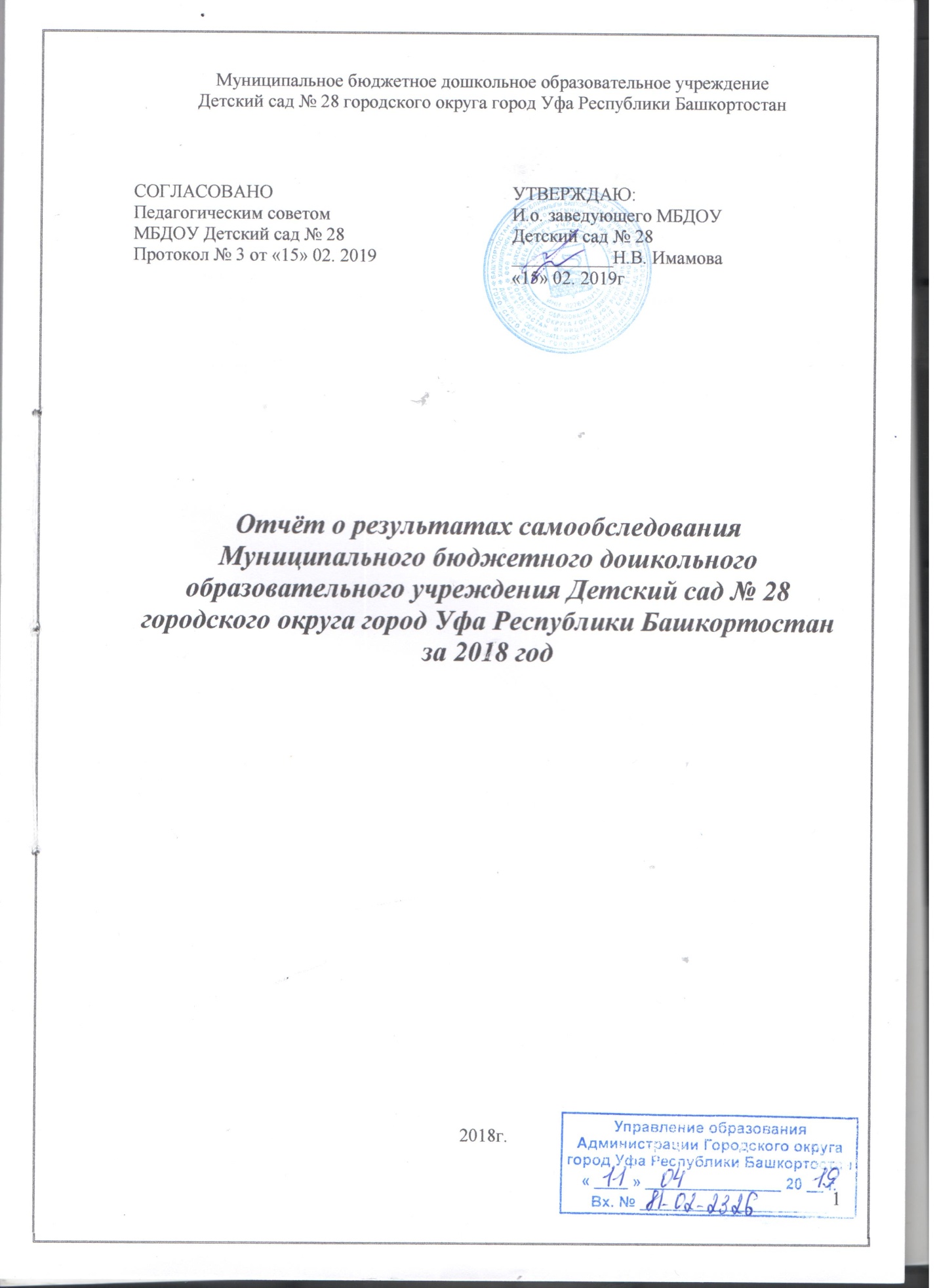 СОДЕРЖАНИЕI. Аналитическая частьСамобследование проводилось в соответствии с требованиями приказов Министерства образования и науки РФ: от 14 июня 2013 г. № 462 «Об утверждении Порядка проведения самообследования образовательной организацией»; от 10 декабря 2013 г. № 1324 «Об утверждении показателей деятельности образовательной организации, подлежащей самообследованию».Общие сведения об образовательной организации 	Муниципальное бюджетное дошкольное образовательное учреждение Детский сад № 28 городского округа город Уфа Республики Башкортостан (МБДОУ Детский сад № 28) расположено в жилом районе города вдали от производящих предприятий и торговых мест. Здание детского сада построено по типовому проекту. Проектная наполняемость на - 155 мест.  Общая площадь здания – 2350,3 кв.м., из них площадь помещений, используемых непосредственно для нужд образовательного процесса – 985.2  кв.м.	Цель деятельности Детского сада – осуществление образовательной деятельности по реализации образовательных программ дошкольного образования.	 	Предметом деятельности Детского сада является формирование общей культуры, развитие физических, интеллектуальных, нравственных, эстетических и личностных качеств, формирование предпосылок учебной деятельности, сохранение и укрепление здоровья воспитанников.	Режим работы Детского садаРабочая неделя - пятидневная, с понедельника по пятницу. Длительность пребывания воспитанников в группах  - 12 часов  режим работы групп - с 7.00 до 19.00.Приём детей: дети с 2-х лет до 7 лет.II. Результаты анализа показателей деятельности организации	Управление Детским садом осуществляется в соответствии с действующим законодательством и уставом Детского сада.	Управление Детским садом строится на принципах единоначалия и коллегиальности. Коллегиальными органами управления являются: управляющий совет, педагогический совет, общее собрание работников. Единоличным исполнительным органом является руководитель – заведующий.Вышестоящие органы управления образованием1. Управление образования Администрации городского округа город Уфа Республики Башкортостан. Начальник управления Е.Р. Хаффазова (тел: (347)255-00-95, (347)279-03-70);2. Отдел образования Администрации Октябрьского района городского округа город Уфа Республики Башкортостан. Начальник Р.Р. Абдракипова (тел.:(347)234-41-56). Заведующий сектором по дошкольным образовательным учреждениям Р.Р. Козина (тел.: (347)234-38-31).Контактная информация ответственных лицАдрес Управления образованием Администрации городского округа город Уфа Республики Башкортостан: 450096, г. Уфа, ул. Орловская, 33. e-mail: guno@ufacity.info, сайт: www.ufa-edu.ru Адрес Отдела образования Администрации Октябрьского района городского округа город Уфа Республики Башкортостан: 450054, г. Уфа, ул. Маршала Жукова, 3/3      Управление ДОУ осуществляет заведующий:  И.о заведующего Имамова Наталья Валерьевна, тел. (347) 241-21-83. Заместитель заведующего по АХЧ: Мухитдинова Гульсия Глусовна.Механизм системы управления ДОУ	Структура и система управления соответствуют специфике деятельности Детского сада.2.1 Оценка содержания образовательной деятельности	Образовательная деятельность в Детском саду организована в соответствии с Федеральным законом от 29.12.2012 № 273 – ФЗ «Об образовании в Российской, ФГОС дошкольного образования, СанПин 2.4.1.3049 – 13 «Санитарно – эпидемиологические требования к устройству, содержанию и организации режима работы дошкольных образовательных организаций».Образовательная деятельность в МБДОУ Детский сад № 28 ведется на основании утвержденной основной образовательной программы дошкольного образования (ООП ДО), которая составлена в соответствии с  ФГОС ДО дошкольного образования, с учетом примерной образовательной программы дошкольного образования, санитарно – эпидемиологическими 	Основной целью ООП ДО является реализация права каждого ребёнка на качественное и доступное образование, обеспечивающее равные стартовые условия для полноценного физического и психического развития детей как основы их успешного обучения в школе.	 В целях реализации ООП ДО используются инновационные подходы:ИКТ в образовательном процессе и в методической работе ДОУ;Здоровье сберегающие технологии;технологии проектной деятельности;технология исследовательской деятельности;технология «Лэпбук»;логопедическая развивающая деятельность;работа групп кратковременного пребывания;оказания дополнительных образовательных услуг;сотрудничество с социумом: ИРО РБ; БГПУ им. М. Акмуллы; МБОУ средняя общеобразовательная  школа № 17; ПМПК «Север», МАОУ ДОД ДЮЦ «Салям», библиотека № 136, детская поликлиника № 5, физкультурно-оздоровительный диспансер, центр «Меридиан».Взаимодействие с вышеуказанными социальными партнёрами будет продолжаться на основе договоров о сотрудничестве в следующем учебном году. 			До 40% образовательной работы проводится с учетом регионального компонента и применения парциальных программ:	Парциальные программы: «Подготовка к обучению грамоте» Журова Л.Е.;Развитие речи детей,  Ушакова О.С., Струнина Е.М., М., 2010 г.;«Юный эколог» С.Н. Николаева;  «Математические ступеньки», Колесникова Е.В.;«Красота. Радость. Творчество», Зацепина М.Б.«Основы безопасности детей дошкольного возраста» Н.Н. Авдеева, О.Л. Князева, Р.Б. Стеркина.	Региональные программы:«Академия детства», Азнабаева Ф.Г., Фаизова М.И., Агзамова З.А.; «Ознакомление дошкольников с башкирским народным декоративно-прикладным искусством», А.В. Молчева;«Я - башкортостанец», Р.А. Агишева;«Земля отцов» Р.Х. ГасановаПрограмма компенсирующей направленности:  «Программа воспитания и обучения детей с ФФНР» Г.А. Каше, Т.Б. Филичева. 	Программы и технологии дополнительного образования:«Цветные ладошки» - программа развития детей в изобразительной деятельности В.П. Лыкова;  «Wonderland» - программа по обучению английскому языку детей дошкольного возраста, автор Кристиани Бруни; «Цветик – Семицветик» - программа психолого-педагогических занятий для дошкольников 3 – 4 лет Н.Ю. Куражева, Н.В. Вараева, А.С. Тузаева, И.А. Козлова. Спб.: Речь, 2014 г.; «СА-ФИ-ДАНСЕ» - танцевально-игровая гимнастика для детей, Ж.Е. Фирилёва, Е.Г. Сайкина – С-Пб., 2010 г.;А.И. Буренина «Ритмическая мозаика»;«Занятия по физкультуре в детском саду. Игровой стретчинг» Е.В. Сулим, М., 2012.; «Семицветик» - программа по культурно-экологическому воспитанию детей дошкольного возраста, Ашиков В.И., Ашикова С.Г.; «Предшкольная подготовка» - тренажёр по обучению письму для детей 6-7 лет, В.Т. Голубь.2. 2 Оценка организации образовательного процесса		Программа осваивается в соответствии с образовательными областями: «Физическое развитие», «Социально-коммуникативное развитие», «Познавательное развитие», «Художественно-эстетическое развитие», «Речевое развитие». Реализация каждого направления осуществляется в процессе решения специфических задач в совместной образовательной деятельности, самостоятельной деятельности и во всех видах детской деятельности: игровая, коммуникативная, двигательная, познавательно-исследовательская, продуктивная, музыкально-художественная, трудовая деятельность, чтение и восприятие художественных произведений.	      Содержание учебного плана включает совокупность образовательных областей, которые обеспечивают разностороннее развитие воспитанников с учетом их возрастных и индивидуальных особенностей. Учебный план составлен в соответствии с санитарными требованиями, учтены допустимые нормы учебной нагрузки.    	Максимально допустимый объем образовательной нагрузки в первой половине дня не превышает: во 2 младшей группе (от 3 до 4 лет) – 30 мин;  в средней группе (от 4 до 5 лет) – 40 мин.; в старшей группе (от 5 до 6 лет) – 45 мин; в подготовительной группе (от 6 до 7 лет) – 1,5 часа. В середине организованной образовательной деятельности проводится физминутка. Перерывы между видами организованной образовательной деятельности - не менее 10 минут. Образовательная деятельность с воспитанниками старшего дошкольного возраста осуществляется во второй половине дня после дневного сна, ее продолжительность составляет не более 25-30 минут в день. Для профилактики утомления воспитанников образовательная деятельность сочетается с занятиями по физическому развитию и музыкальной деятельности. Организация образовательного процесса строится в соответствии с расписанием с учетом требований ФГОС ДО и СанПиН.		Занятия с педагогом-психологом, учителем-логопедом проводятся в индивидуальной и подгрупповой форме согласно расписанию.Дополнительное образование		В соответствии с уставом дошкольного учреждения и на основании Положения о порядке                 предоставления платных дополнительных услуг детский сад реализует дополнительные услуги с учетом потребностей семьей и на основе договора, заключаемого между ДОУ и родителями (законными представителями). 		Кружки проводятся во вторую половину дня согласно расписанию кружков, не заменяя основную образовательную деятельность и не противоречат СанПиН 2.4.1.3049-13, осуществляются в игровой форме специалистами по дополнительному образованию.Основные формы работы с родителями (законными представителями)Общие и групповые родительские собрания-встречи на темы «Начинаем учебный год», «Растем и изменяемся», «К школе готовы» и т.д.Встречи с интересными людьми (сотрудник ГИБДД, ПЧ).Индивидуальные и подгрупповые консультации специалистов по запросу.Оформление наглядно-информационных стендов специалистов. Совместные музыкальные и физкультурные развлечения и праздники.Совместные проекты («Дикие животные в зимнем лесу», «Карнавал животных», «Удивительная бумага», «Чудеса воды», «Птицы – нашего края», «Свойства магнита», «Путешествие по сказкам»).Выставки совместного творчества согласно годовому плану.Экологические акции «Покормите птиц»; по благоустройству территории ДОУ.Дни открытых дверей с просмотром итоговой образовательной деятельности. Анкетирование «О запросах на дополнительные образовательные услуги», «Проектная деятельность дошкольников», «Удовлетворённость работой ДОУ».		Анкетирование с целью выявления удовлетворённости родителей (законных представителей) работой ДОУ показало следующие результаты: 67% родителя (законных представителя) удовлетворены оснащённостью ДОУ, 79%  квалифицированностью педагогов, 88% - развитием ребёнка в ДОУ, 92% - взаимодействием семьи и ДОУ. Выводы и перспективы: в следующем учебном году будут учтены предложения родителей (законных представителей) по оснащению ДОУ, потребности в дополнительных услугах.2. 3 Оценка индивидуального развития воспитанников,  качества подготовки выпускниковНа основании ФГОС ДО, утвержденного Приказом Министерства образования и науки Российской Федерации от 17.10.2013 № 1155, в целях оценки эффективности педагогических действий и лежащей в основе их дальнейшего планирования проводилась оценка индивидуального развития воспитанников.Показатели мониторинга достижения промежуточных результатов на начало года: из 196 человек высокий уровень освоения программы имеют 25 человек – 13%,  средний уровень – 154 человек – 79%, ниже среднего - 17 человек – 8 %, с которыми в течение года проводилась индивидуальная работа.  На конец года из 194 чел. высокий уровень имеют 52 человека - 29%; средний уровень – 142 человека — 71%. Уровня ниже среднего не выявленоСамые высокие результаты показали воспитанники подготовительной к школе группы № 2 воспитателей Гайфуллина Р.Р.  Кагарманова Ю.Ф.: 19 человек  из 38 имеют высокий уровень 58%; 14 - средний уровень - 42%; ниже среднего не выявлено. Программный материал вызывает затруднения по отдельным компонентам и требует дальнейшей индивидуальной углублённой работы от воспитателей, старшей группы № 3 Грищеня З.Г., Алибаевой Р.Р.. со следующими воспитанниками.Старшая группа № 3: Баратова Ф. - познавательное развитие (ознакомление с предметным окружением и социальным миром) – Карнаухов К, Щербаков Е - речевое развитие.Мониторинг  освоения  вариативной части ООП ДО по родному краю осуществлялся по методике к парциальной  программе Ф.Г. Азнабаевой  «Академия Детства». Анализ карт динамики образовательных достижений детей показал следующие результаты. На начало года из  196 человек, хороший уровень представлений о родном крае имели 19 воспитанников – 10%, средний уровень – 122 человека – 62%, ниже среднего – 55 человека - 28%. В течение года воспитатели совершенствовали образовательный процесс, усилили индивидуальную работу с детьми с недостаточными показателями. 	На конец года из  194 человек, хороший уровень представлений о родном крае имеют 82 воспитанников – 42%, средний уровень – 102 человек – 53%, ниже среднего – 10 человек - 5%. Таким образом, прослеживается положительная динамика.Программный материал по ознакомлению с родным краем вызывает затруднения и требует дальнейшей индивидуальной углублённой работы от воспитателей старшей группы № 8 Васильевой Е.В., Хайбрахмановой Л.И, подготовительной к школе группы № 5 Буробиной Т.Г., Потапенко О.П. 	Старшая группа № 8:  Расуль, Андрей, Лия; подготовительная  группа №5: Артур, Арслан, Арина, Даша.Выводы и перспективы: Анализ показателей позволяет выстроить рейтинговый порядок освоения образовательных областей: «Художественно-эстетическое развитие» (аппликация, лепка, рисование), «Познавательное развитие» (ФЭМП), «Социально-коммуникативное развитие», «Речевое развитие», «Физическое развитие», «Познавательное развитие» (ознакомление с предметным окружением, социальным миром, миром природы).По освоению ООП ДО произошли позитивные изменения благодаря систематической работе педагогов Гайфуллиной Р.Р., Кагармановой Ю. Ф., Гриб Ю.Е., Буробиной Т.Г., Васильевой Е.В., Хайбрахмановой Л.И., Грищеня З.Г., Алибаевой Р.Р., Кислицыной Т.А., использующих в образовательной деятельности современные технологии, побуждающие воспитанников применять знания в практических игровых ситуациях.  Углубленной работы в новом учебном году требуют отдельные компоненты: ознакомление с родным краем, социально-коммуникативное развитие (ОБЖ), «Речевое развитие» (связная речь); «Художественно-эстетическое развитие» (конструирование); «Физическое развитие» (бег, ловкость). Педагоги продолжат индивидуальную работу с воспитанниками с учётом показателей мониторинга освоения ООП ДО. Мониторинг достижения планируемых итоговых результатов освоения ООП ДО 	В 2018 году школу выпустилось 92 воспитанника. Высокий уровень достижений целевых ориентиров по возрастным характеристикам имеют 52 человека - 57%; средний уровень – 40 человек - 43%.  Низкого уровня не выявлено.  Выпускники хорошо подготовлены к школе по всем образовательным областям: в начале года высокий уровень имели 38% детей; 62%  - средний уровень; уровень ниже среднего 0% человек. В конце года 52% - высокий уровень; 48% - средний уровень; уровня ниже среднего не выявлено. Таким образом, видна положительная динамика. 	            Оценка психологической готовности воспитанников к школе       	 Мотивация школьно-учебная сформирована у 89 ребенка – 97 %; начальная стадия мотивации у 2 воспитанников –3 % ; отсутствие школьной мотивации не выявлено.                                                                                                                            Психологически готовы к обучению к школе 73 детей – 79 %; условная готовность 18 человек – 20 %;  условная неготовность - 1 ребенок – 1 %; неготовность к обучению в школе не выявлено. Выводы и перспективы: У выпускников ДОУ значительно повысились показатели овладения предпосылками учебной деятельности, представления о ближайшем социуме, навыки управлять своим поведением, умения планировать свои действия. К концу года увеличилось количество детей с высоким уровнем. В течение года с воспитанниками,  имеющими затруднения, проводилась индивидуальная работа, родителям выпускников своевременно оказывалась консультативная помощь педагогами ДОУ.Анализ заболеваемости воспитанников	В ДОУ функционирует специально оборудованный медицинский блок. Имеется лицензия на медицинскую деятельность. Медицинским работником была проведена оценка физического развития воспитанников и распределение по  группам здоровья. 		Увеличилось количество детей с I и IV группой здоровья и уменьшилось с II  группой. 	ДОУ посещали трое детей-инвалидов с группой здоровья Д-IV - Садыков Александр, 2012 г.р., (диагноз: последствия органического поражения ЦНС, ЗПРР, энурез, энкопрез, ангопатия, аденоиды I-II степени); Шайнурова Диляра, 2013 г.р., (диагноз: ретинопатия недоношенных, афакия, резидуальная энцефолапатия ЗРР), Рамазанов Давид, 18.07.2014 г.р., (диагноз: Тетрадо Фалло, коррелиророванный ХСН I, ФК II, резидуальная энцефалопатия, ангиопатия сетчатки глаза). Для них установлен индивидуальный щадящий режим с уменьшением умственной и физической нагрузки.			Ежемесячно и ежеквартально в ДОУ проводился анализ заболеваемости.		В последние годы наблюдается сокращение инфекционных заболеваний, общей заболеваемости, но коэффициент посещаемости остаётся стабильным, так как увеличилось число пропусков учреждения по бытовым причинам. 		В целях профилактики заболеваний проводятся следующие лечебно-профилактические и физкультурно-оздоровительные мероприятия:дети принимаются в детский сад со справкой от участкового врача; осуществляется проветривание в соответствии с санитарными нормами по графику; соблюдается температурный режим; кварцевание;закаливание под контролем медсестры (босохождение, обширное умывание и др.); питьевой режим;витаминотерапия (аскорбиновая кислота, свежие фрукты, овощи), фитотерапия;вакцинопрофилактика по «Национальному календарю профилактических прививок»;выполнение двигательного режима; ежедневные прогулки на свежем воздухе;в группе раннего возраста по утрам ведется фильтр;дети периодически осматриваются врачами узких специальностей, при выявлении заболевания, ребенок направляется на консультацию и лечение в лечебное учреждение.		В период адаптации в первой младшей группе проводится мониторинг состояния здоровья воспитанников, консультативная помощь родителям. При необходимости индивидуально устанавливаются щадящий режим, неполный день пребывания в ДОУ. Один раз в квартал проводятся психолого-медико-педагогические совещания, в ходе которых отслеживается динамика нервно-психического развития, анализируется процесс адаптации, что помогает вскрыть причины возможной заболеваемости. В начале года у  75% воспитанников наблюдалась лёгкая степень адаптации, у 25% - средняя степень, в середине года 100% воспитанников адаптировались к условиям детского сада.		Мониторинг по физическому развитию воспитанников показал следующие результаты.		Наблюдается положительная динамика, низких показателей в 2018 г.  не выявлено.		Методической базой по физическому развитию является технология Л.И. Пензулаевой «Физкультурные занятия для детей дошкольного возраста».	ООД по физическому развитию проводятся 3 раза в неделю, одно из них, начиная со средней группы, на прогулке. Физкультурные досуги, развлечения проводятся 1 раз в месяц, 2 -3 раза в год – спортивные праздники. Для организации двигательного режима использовались следующие формы: утренняя гимнастика, подвижные игры, физминутки, гимнастика после сна, индивидуальная работа по развитию ОВД. При дозировке физической нагрузки, проведении закаливания и организации образовательного процесса учитывается состояние здоровья воспитанников.		Выводы и перспективы: в следующем учебном году педагоги продолжат применять современные здоровье сберегающие технологии, направленные на снижение заболеваемости.3. Оценка качества кадрового обеспечения	В 2018 учебном году успешно прошли аттестацию и повысили квалификационную категорию 2 человека.Курсовую подготовку по повышению квалификации в ООО Агентство независимой оценки качества образования «ОТКРЫТАЯ ШКОЛА» Федотова Э.С., старший воспитатель Имамова Н.В.,  в других учебных заведениях прошли – 17 педагогов.Семинары в качестве слушателей посетили 8 человек.		В ДОУ проводились разнообразные формы методической работы по повышению профессионального роста педагогов: наставничество, Педагогические советы в соответствии с  задачами годового плана, семинары-практикумы, деловые игры, консультации, открытые просмотры, смотры-конкурсы, «Школа молодого педагога».	 	С целью повышения уровня самообразования, педагоги принимали участие в конкурсах профессионального мастерства, семинарах, мастер-классах, методобъединениях и готовили воспитанников для участия в творческих конкурсах и олимпиадах разного уровня.Обобщение позитивного педагогического опытаПубликации в СМИ и брошюрахУчастие  в районных, городских, республиканских конкурсахУчастие во Всероссийских конкурсахУчастие в Международных конкурсахКонкурсное движение с воспитанниками ДОУВыводы и перспективы: Наиболее активными участниками конкурсов профессионального мастерства, семинаров разного уровня в истекшем учебном году были старший воспитатель Имамова Н.В., педагоги Максимова Г.Р., Гаджиалиева Э.Н., Шарипова Р.Р., Гайфуллина Р.Р., Потапенко О.П, музыкальный руководитель Кислицына Т.А . Успешно подготовили воспитанников к конкурсам, олимпиадам воспитатели Грищеня З.Г., Гаджиалиева Э.Н., Максимова Г.Р., Гайфуллина Р.Р., Кагарманова Ю.Ф., Потапенко О.П., Шарипова Р.Р., Латыпова А.Р., Алибаева Р.Р., Васильева Е.В., Хайбрахманова Л.И.		 В следующем учебном году педагоги продолжат повышать уровень самообразования, курсовая подготовка будет организована согласно плану повышения квалификации. 4. Оценка качества материально-технической базыМатериально-техническая база детского сада соответствует предъявляемым к ней требованиям. Бытовые условия в групповых помещениях и специализированных кабинетах соответствуют нормам СанПиН 2.4.1.3049-13.Развивающая образовательная среда организована в соответствии с основными направлениями развития детей согласно к условиям реализации основной общеобразовательной программы дошкольного образования.	 	Состояние здания и прилегающей территории – удовлетворительное. Территория озеленена кустарниками, цветниками. За каждой группой закреплён прогулочный участок с верандой, огород. Участки оборудованы песочницами с крышками. На территории созданы условия для двигательной, экспериментальной, трудовой деятельности, формирования экологических представлений. Материально-техническая база детского сада постоянно развивается. Коридоры оформляются с учётом развивающей функции. Изменяется дизайн музыкального зала: декорации, костюмерная. В кабинетах заведующей детским садом, старшего воспитателя, старшей медсестры, делопроизводителя установлены компьютеры, программное обеспечение для дистанционной работы. В ДОУ имеется мультимедийное оборудование, позволяющее осуществлять медиа сопровождение образовательной деятельности. Финансово-хозяйственная деятельность осуществлялась согласно плану ФХД.	В 2018 г. были выделены средства из Республиканского бюджета на сумму 176 800 рублей.Выводы:  Таким образом, материально-техническая база МБДОУ соответствует действующим санитарным, строительным, противопожарным нормам и правилам, что позволило обеспечить образовательный процесс для реализации в МБДОУ образовательные программы, сохранять и поддерживать здоровье воспитанников. Развивающая предметно-пространственная среда достаточно мобильна и разнообразна, но, учитывая современные требования к образованию, требует периодического обновления  и  пополнения.  Материально - техническое состояние МБДОУ находится в удовлетворительном состоянии, но необходимо пополнить материально-техническую базу компьютерной техникой. Внимание следует обратить на приобретение энциклопедической и справочной литературы, методической литературы в соответствии с требованиями ФГОС ДО, интерактивных досок. Повысить профессиональный уровень педагогов по инклюзивному образованию на основании требований ФГОС ДО с помощью КПК, участия в вебинарах и т.д.Обеспечение безопасности	Безопасные условия пребывания в дошкольной образовательной организации - это условия, соответствующие противопожарным требованиям, требованиям охраны труда, антитеррористической безопасности, санитарно-гигиеническим нормам и правилам. Основными направлениями деятельности Детского сада по обеспечению безопасности участников образовательных отношений являются: охрана труда; охрана жизни и здоровья воспитанников; пожарная безопасность; антитеррористическая защищенность; санитарно-гигиенический режим. Для обеспечения безопасности образовательного процесса Детский сад оборудован системой: кнопкой «Тревожной сигнализации» (экстренный вызов наряда полиции); автоматической пожарной сигнализацией; первичными средствами пожаротушения.  Разработан паспорт антитеррористической защищенности, паспорт дорожной безопасности.  С работниками ведется профилактическая работа: инструктажи по охране труда, охране жизни и здоровья воспитанников, пожарной безопасности, противодействию терроризму (по утвержденному графику); тренировки по эвакуации воспитанников и персонала из здания Детского сада на случай возникновения чрезвычайной ситуации (1 раз в квартал); оформлены информационные стенды по охране труда, безопасности образовательного процесса, пожарной безопасности, правилам дорожного движения. въезд автотранспорта (за исключением транспорта обслуживающих организаций) запрещен. Ответственным за пожарную безопасность в Детском саду (заместитель заведующего по АХЧ) поддерживаются в состоянии постоянной готовности первичные средства пожаротушения: огнетушители. Соблюдаются требования к содержанию эвакуационных выходов. Контроль за состоянием территории и соблюдением требований к ее содержанию осуществляется заведующим по АХЧ. В Детском саду работает постоянно действующая комиссия по проверке оборудования на прогулочных участках и в спортивном зале. Вывод: Понятие «безопасность» в самом широком смысле этого слова, включает не только: организацию защиты участников образовательного процесса от чрезвычайных ситуаций, таких как пожары, природные, экологические и техногенные катастрофы, транспортный и бытовой травматизм, незаконное вторжение в личное и информационное пространство, но и террористические угрозы, экстремизм и насилие над личностью. Это также умение правильно оценивать внешние факторы и оперативно и адекватно реагировать на них. Только при одновременном учете всех этих факторов можно говорить о создании действенной системы комплексной безопасности. Обеспечение безопасности зависит не только от оснащенности объектов образования самыми современными техникой и оборудованием, но и прежде всего от человеческого фактора, т.е. от грамотности и компетентности людей, отвечающих за безопасность образовательных учреждений и учебного процесса, от слаженности их совместной работы с администрацией и педагогами, от подготовленности воспитанников и работников ДОУ к действиям в чрезвычайных ситуациях.5. Оценка качества библиотечно-информационного обеспечения	   Педагогический кабинет обеспечен необходимой методической, справочной литературой, журналами периодической печати, хрестоматийным материалом. Имеется библиотека детской художественной и познавательной литературы. 	    В педагогической работе используются интернет-ресурсы: http://www.ufa-edu.ru; http://www.maam.ru; http://www.prosf.ru; http://www.ed.union.ru; www.Metodkabinet.eu и др.У педагогов имеется доступ к техническим средствам (компьютер, принтер, видеокамера), к информационным источникам интернета, электронным журналам периодической печати.С целью взаимодействия  между участниками образовательного процесса  создан сайт ДОУ, на котором размещена информация, определённая законодательством.Взаимодействие ДОУ с органами управления, с другими учреждениями осуществляется через  электронную почту, сайт. Выводы, перспективы: в условиях реализации ФГОС ДО, инновационной деятельности библиотечно-информационное обеспечение находится в стадии постоянного обновления, ресурсное обеспечение расширяется. 6. Оценка функционирования внутренней системы оценки качества   образования	Руководствуясь с требованиями Федерального закона от 29.12.2012 N 273-ФЗ "Об образовании в Российской Федерации», статья 28, пункт 2, подпункта 13 (к компетенции образовательной     организации в установленной сфере деятельности относится «обеспечение функционирования внутренней системы оценки качества образования в образовательной организации), Постановления Правительства РФ №662 от 05.08.2013 г. «Об осуществлении мониторинга системы образования» в учреждении создана и осуществляется внутренняя система оценки качества образования. Внутренняя система оценки качества образования – совокупность организационных норм и правил, обеспечивающих объективную информацию и последующую оценку образовательных достижений воспитанников, эффективности деятельности структурных подразделений, включая качество имеющихся ресурсов, качество образовательных программ с учетом запросов основных потребителей образовательных услуг.	В рамках функционирования внутренней системы оценки качества образования осуществляется контроль качества образования по следующим направлениям:качество образования,условия функционирования и развития,эффективность функционирования.	Результаты внутреннего мониторинга МБДОУ способствуют принятию обоснованных и своевременных управленческих решений, направленных на повышение качества образовательного процесса и образовательного результата МДОУ.	Систему качества дошкольного образования мы рассматриваем как систему контроля внутри МБДОУ, которая включает в себя интегративные составляющие:качество научно-методической работы;качество образовательного процесса;качество работы с родителями (законными предтавителями);качество работы с педагогическими кадрами;качество развивающей предметно-пространственной среды.	С целью повышения эффективности образовательной деятельности применяем педагогический мониторинг, который дает качественную и своевременную информацию, необходимую для принятия управленческих решений.	Вывод: В МБДОУ выстроена четкая система методического контроля и анализа результативности образовательного процесса по всем направлениям развития дошкольника и функционирования МБДОУ в целом.. 7. Результаты анализа показателей деятельности МБДОУ Детский сад № 28Выводы, перспективыНа основе изложенного намечены перспективы развития ДОУ в новом учебном году: продолжать совершенствовать систему здоровье сберегающей деятельности учреждения с учётом индивидуальных особенностей дошкольников; продолжать активизировать работу по экспериментальной площадки по реализации инновационной программы «Мозаика» Н.В. Гребёнкиной, В.Ю. Белькович, И.А. Кильдышевой;продолжать обеспечивать постоянный рост профессиональной компетентности педагогов в процессе инновационной деятельности, курсовой подготовки, процедуры прохождения аттестации, участия в конкурсах профессионального мастерства, методических объединениях разного уровня;продолжать активизировать работу консультационных центров для родителей (законных представителей) воспитанников по вопросам воспитания и развития ребёнка.пополнить материально-техническую базу современными техническими средствами обучения, методической литературой по инновационной программе «Мозаика».Ожидаемые результатыДля детского сада - повышение статуса дошкольного образования и дошкольной образовательной организации;Для воспитанников - получение полноценного качественного дошкольного образования, равных стартовых возможностей для дальнейшего обучения   в школе;Для педагогического коллектива – обеспечение постоянного  профессионального роста;Для семьи - сохранение здоровья и полноценное развитие ребёнка.Обратная связьДля обеспечения массового доступа к информации о деятельности ДОУ за отчётный период периодически обновляется информация на сайте ДОУ http://28.детсад-уфа.рф/.С вопросами, замечаниями, предложениями по докладу можно обращаться по адресу,  по электронной почте и по телефону:450105, Республика Башкортостан, город Уфа, Октябрьский район, улица М. Рыльского, дом 26, корпус 2.E-mail МБДОУ Детский сад № 28: mdoudetsad28@mail.ru. Телефон МБДОУ Детский сад № 28: 241-21-74, 241-21-83.    Дата: «_____»  апреля 2019 г.И.о. заведующего  МБДОУ Детский сад  № 28:                                           _________  Н.В. Имамова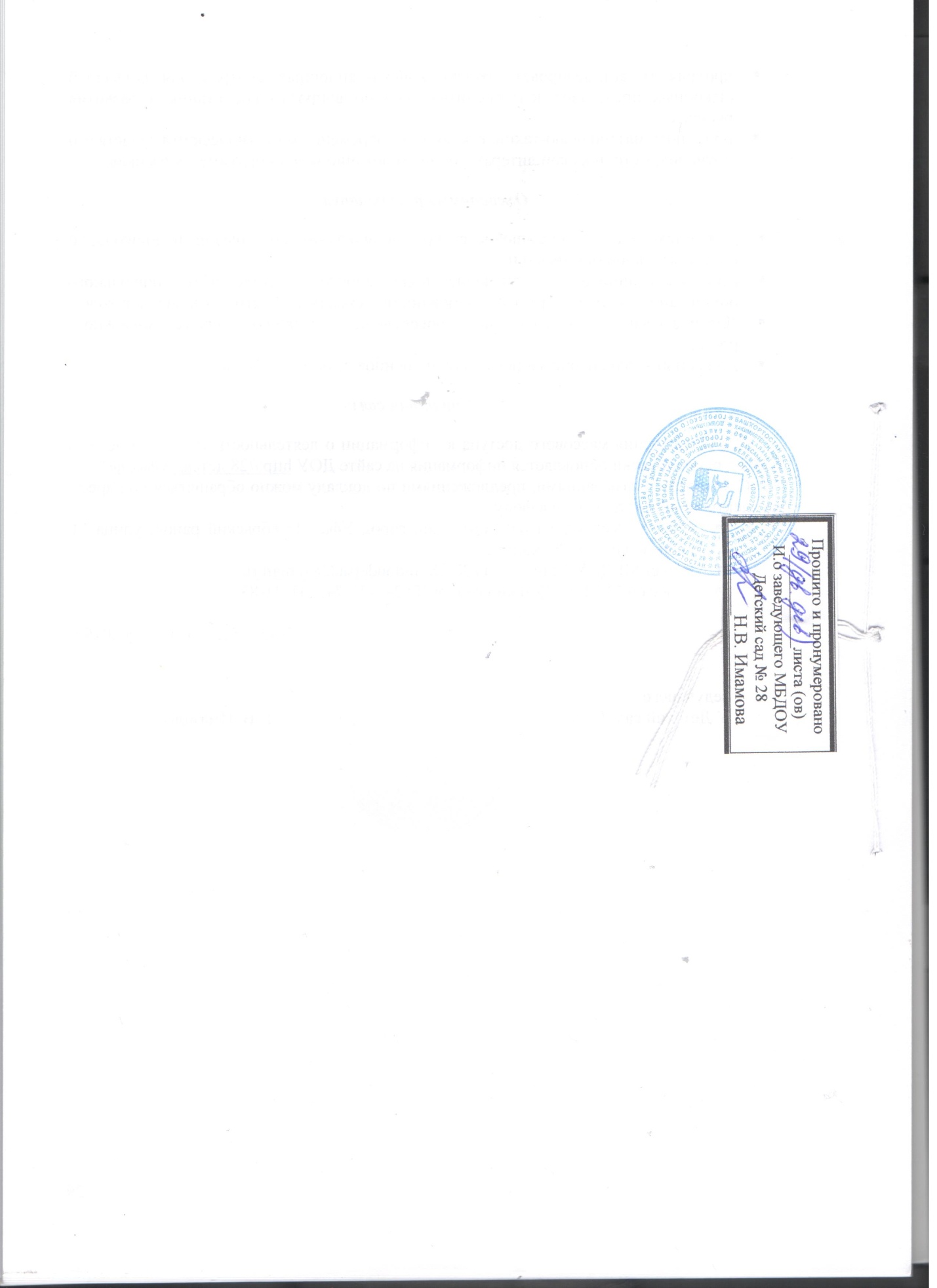 I.Аналитическая часть3II.Результаты анализа показателей деятельности организации4-52.1Оценка содержания образовательной деятельности  5-62.2Оценка организации образовательного процесса6-82.3Оценка индивидуального развития воспитанников, качества подготовки выпускников  8-123.Оценка качества кадрового обеспечения12-214.Оценка качества материально-технической базы22-255.Оценка качества библиотечно-информационного обеспечения256. Внутренняя система оценки качества образования267. Результаты анализа показателей деятельности26-28III.Выводы, перспективы28-29Наименование образовательной организацииМуниципальное бюджетное дошкольное образовательное учреждение Детский сад № 28 городского округа город Уфа Республики Башкортостан (МБДОУ Детский сад № 28)РуководительИ.о. заведующего Имамова Наталья ВалерьевнаАдрес организации450105, Республика Башкортостан, город Уфа, Октябрьский район, улица М. Рыльского, дом 26, корпус 2.Телефон, факс8 (347) 241-21-74, 241-21-83.           Факс: 241-21-83.Адрес электронной почты, сайт mdoudetsad28@mail.ruhttp://28.детсад-уфа.рф/Учредительгородской округ город Уфа Республики Башкортостан в лице Администрации городского округа город Уфа Республики Башкортостан.Дата создания2008 годЛицензия на осуществление образовательной деятельности:от 24.08.2017 № 4868, серия 02Л01 № 0006616 №НаправлениеПериодичность1.Интеллектуально-познавательное «Веселый математик»2 раза в неделю2.Интеллектуально-познавательное«Пифагорка»2 раза в неделю3.Социально – педагогическое «Весёлый курс английского языка»2 раза в неделю4.Интеллектуально-познавательное «Развивай-ка!»2 раза в неделю5.Кружок по обучению грамоте «Пиши-читай!»2 раза в неделю6.Художественно – эстетическое «Са – фи – дансе»2 раза в неделюГодыДIДIIДIIIДIV2016137/38%205/56%21/6%12017147/41%190/53%22/6%22018190/52%147/40%22/6%3                                                  ГодПоказатели2015-2016 гг.2016-2017 гг.2017-2018 гг.Общая заболеваемость645 случаев532 случаев527 случаяОРВИ519 случаев.454 случаев 446 случая% Часто болеющие дети 35/10%30/ 8%26/7%% Ни разу не болеющие дети58/17%52/14%68/18%Пропуск одним ребенком по болезни 8,68,28,6Коэффициент посещаемости0,60,60,6ГодыВсегоВысокий уровеньСредний уровеньНиже среднего2016 г.201 чел.38%58%-2017 г.177 чел                  51%49%-2018 г.367 чел.       63%37%-Количество педагоговОбразованиеВозрастКатегорияСтажНаграждения Заведующий –1Ст. воспитатель – 1Музыкальный руководитель – 1Инструктор по ФК – 1Учитель-логопед -1Педагог-психолог - 1Воспитатель – 12Высшее - 13Среднее специальное - 5до 25 - 025-29 - 130-39 - 1440-44 - 045-49 - 250-54 - 055 и старше - 1Высшая - 13Первая - 3Соответствие занимаемой  должности - 1Без категории - 10-5 лет - 25-10 лет - 910-20 лет - 420-25 лет - 2более 25 - 1Адм. Окт. района, 2012 г. – 2 чел.Адм. ГО г.Уфа РБ, 2013 г. - 1Адм. ГО г. Уфа РБ, 2015 г. – 1Адм. ГО г.Уфа РБ, 2017 - 4 МО РБ, 2018 - 1№ФИОДолжность Категория1.Гриб Юлия Евгеньевнавоспитательвысшая2.Шарипова Римма РафаиловнавоспитательвысшаяУровеньТемаМесто Мастер – класс для воспитателей «Педагогические условия формирования познавательной культур детей дошкольного возраста в процессе познавательно – исследовательской деятельности» Худайгулова Г.Р.МБДОУ Детский сад № 149Всероссийская научно-практическая конференция«Лэпбук как современное средство обучения воспитанников в контексте ознакомления с родным городом и краем».Имамова Н.В.БИРО РБРМО для инструкторов по ФИЗО Октябрьского района«Составление индивидуальной карты ребенка по физическому развитию» Исупова В.Н.МАДОУ Детский сад № 38Районный, городской конкурс «Педагог – исследователь» Имамова Н.В.РМО для воспитателей «Преемственность дошкольного и начального образования в условиях реализации ФГОС» «Модель сетевого взаимодействия Детский сад + школа»Потапенко О.П., Шарипова Р.Р.МАДОУ Детский сад № 197Название статьи, авторИздание«Лэпбук – современное средство обучения»Федотова Э.С., Имамова Н.В., Потапенко О.П., Шарипова Р.Р., Хайбрахманова Л.И.Федеральный журнал «Дошкольный мир», август 2018 «Лэпбук как современное средство обучения воспитанников в контексте ознакомления с родным городом». Имамова Н.В.Сборник материалов городского интернет-конкурса методических разработок. Часть 1Работа «ООД на тему: «Мой край родной – Башкортостан»Шарипова Р.Р.Международный педагогический портал «Солнечный Свет»  в номинации «Методические разработки»«Путешествие в математическое королевство»Шарипова Р.Р.Международный педагогический портал MAAM. ruРайонныйXI районный вокальный конкурс эстрадной песни «Ретро – Шлягер – 2018»Диплом 1 степени Ахматгалиев АрсенРуководитель: Кислицына Т.А.ГородскойПрофессиональное педагогическое звание «Педагог – исследователь» (2018)Имамова Н.В.ДипломФ.И.О.Название статьи, автор, датаИмамова Н.В.Сертификат. Участник вебинара «Программно – методический комплекс для детей младенческого и раннего возраста» (2018)Шарипова Р.Р.Свидетельство за подготовку участников Всероссийской олимпиады для дошкольников «Математика и логика» на Международном образовательном портале Маам (2018)Максимова Г.Р.Диплом 1 место Всероссийский конкурс «Социокультурная практика в современном образовательном процессе» (2018)Гаджиалиева Э.Н. Диплом 1 место. Всероссийский конкурс «Социокультурная практика в современном образовательном процессе»Гайфуллина Р.Р.Диплом 1 степени. Всероссийский творческий конкурс «Время Знаний» в номинации: Лучший конспект занятия «День рождения Мишутки» (2018)Ф.И.О.Название статьи, автор, датаИмамова Н.В. Диплом 1 место в Международной профессиональной олимпиаде. Проект «Финансовая грамотность в ООУ и ОО» на портале «Совушка» (2018)Награда призвание в Международном образовательном портале PRODLENKA за высокое мастерство и стремление к совершенствованию в профессиональной деятельности. (2018)Шарипова Р.Р.Диплом 2 место в Международной профессиональной олимпиаде. Проект «Финансовая грамотность в ООУ и ОО» на портале «Совушка» (2018)Свидетельство с Международного образовательного портала Маам опубликовала методическую разработку интегрированного занятия «Путешествие в математическое королевство» (2018)Диплом 2 место. Международная профессиональная олимпиада. Проект «Художественно – эстетическое воспитание дошкольников» на портале «Совушка» (2018)Диплом 1 место. Международная викторина «Чудеса науки» (2018)Награда признания. Международный образовательный портал PRODLENKA за высокое мастерство и стремление к совершенствованию в профессиональной деятельностиПотапенко О.П. Награда признания. Международный образовательный портал PRODLENKA за высокое мастерство и стремление к совершенствованию в профессиональной деятельности. (2018)Гайфуллина Р.Р.Диплом участника. Международная профессиональная олимпиада. Проект «Финансовая грамотность в ООУ и ОО» на портале «Совушка» (2018)МЕЖДУНАРОДНЫЙМЕЖДУНАРОДНЫЙМЕЖДУНАРОДНЫЙМЕЖДУНАРОДНЫЙРуководитель1Шигапов АрсланГр № 7Международная викторина для мл.школьников «Финансовая грамотность» на портале «Совушка»Диплом 1 степениШарипова Римма Рафаиловна1Валиуллин Рустам гр № 7Международный конкурс «В стране дорожных знаков»Диплом 1 местоШарипова Римма Рафаиловна1Черепанова Таисия гр № 7Международная викторина «Библиотека русских народных сказок»Диплом 3 местоШарипова Римма Рафаиловна1Кагарманова Лилия гр. № 6Международная викторина для дошкольников «Моя любимая Россия»Диплом 1 степениМаксимова Гузелия Рауфовна1Нугаманова Ева гр. № 6Международная викторина для дошкольников «Моя любимая Россия»Диплом 1 степениМаксимова Гузелия Рауфовна1Конакова Ульяна гр. № 6Международная викторина для дошкольников «Моя любимая Россия»Диплом 1 степениГаджиалиева Эльвира Нпилевна1ВСЕРОССИЙСКИЙВСЕРОССИЙСКИЙВСЕРОССИЙСКИЙВСЕРОССИЙСКИЙ1Камелин Иван гр № 7Всероссийская олимпиада для дошкольников «Математика и логика» на международном обр.портале МаамУчастникШарипова Римма Рафаиловна1Юрина Кира гр № 7Всероссийская олимпиада для дошкольников «Математика и логика» на международном обр.портале МаамДиплом 3 местоШарипова Римма Рафаиловна1Гималетдинова Алия гр № 7Всероссийская олимпиада для дошкольников «Математика и логика» на международном обр.портале МаамДиплом 2 местоШарипова Римма Рафаиловна1Конакова Ульяна гр № 7Всероссийская олимпиада для дошкольников «Математика и логика» на международном обр.портале МаамДиплом 1 местоШарипова Римма Рафаиловна1Шигапов Арслан гр № 7Всероссийская олимпиада для дошкольников «Математика и логика» на международном обр.портале МаамДиплом 1 местоШарипова Римма Рафаиловна1Абдрашитов Гордей гр № 7Всероссийская олимпиада для дошкольников «Математика и логика» на международном обр.портале МаамДиплом 1 местоШарипова Римма Рафаиловна2Кагарманова Лилия гр № 6Всероссийская викторина по сказке А.С. Пушкина «Сказка о рыбаке и рыбке» на международном обр.портале МаамДиплом 1 местоГаджиалиева Эльвира НаилевнаМалахова ВераВсероссийская викторина по сказке А.С. Пушкина «Сказка о рыбаке и рыбке» на международном обр.портале МаамДиплом 2 местоГаджиалиева Эльвира НаилевнаАксаитова АлинаВсероссийская викторина по сказке А.С. Пушкина «Сказка о рыбаке и рыбке» на международном обр.портале МаамДиплом 1 местоГаджиалиева Эльвира НаилевнаБоже МаркВсероссийская викторина по сказке А.С. Пушкина «Сказка о рыбаке и рыбке» на международном обр.портале МаамДиплом 1 местоГаджиалиева Эльвира НаилевнаТяптина МарияВсероссийская викторина по сказке А.С. Пушкина «Сказка о рыбаке и рыбке» на международном обр.портале МаамУчастникГаджиалиева Эльвира Наилевна3.Аксаитова Алина гр № 6Всероссийская олимпиада «Я знаю космос» на Международном обр. портале МаамДиплом 1 местоМаксимова Гузелия РауфовнаКириллова Анастасия гр № 6Всероссийская олимпиада «Я знаю космос» на Международном обр. портале МаамДиплом 1 местоМаксимова Гузелия РауфовнаМалахова Любовь гр № 6Всероссийская олимпиада «Я знаю космос» на Международном обр. портале МаамДиплом 1 местоМаксимова Гузелия РауфовнаМашкова Варвара гр № 6Всероссийская олимпиада «Я знаю космос» на Международном обр. портале МаамДиплом 3 местоМаксимова Гузелия РауфовнаНугуманова Ева гр № 6Всероссийская олимпиада «Я знаю космос» на Международном обр. портале МаамДиплом 2 местоМаксимова Гузелия РауфовнаХаннанов Адель гр № 6Всероссийская олимпиада «Я знаю космос» на Международном обр. портале МаамУчастникМаксимова Гузелия РауфовнаСахаутдинов Тамерлан г. № 5Всероссийский конкурс «Игрушка на елку» в номинации «Новогодний шар»Диплом 1 степениПотапенко Олеся ПетровнаШалагин Реналь гр № 6Всероссийский конкурс «Игрушка на елку» в номинации «Подарок Деду Морозу»Диплом 1 степениГаджиалиева Эльвира НаилевнаКагарманова Лилия гр № 6Всероссийский конкурс «Игрушка на елку» в номинации «Новогодний шар»Диплом 1 степениМаксимова Гузелия РауфовнаГОРОДСКОЙГОРОДСКОЙГОРОДСКОЙГОРОДСКОЙГОРОДСКОЙ1Игнатьева ВикторияКонкурс дизайнерских идей «Арт – Елка»Диплом в номинации «Настольная Art – Елка»Грищеня З.Г., Алибаева Р.Р.РАЙОННЫЙРАЙОННЫЙРАЙОННЫЙРАЙОННЫЙРАЙОННЫЙ1.Ахматгалиев АрсенXI районный вокальный конкурс эстрадной песни «Ретро – Шлягер – 2018»Диплом 1 степениКислицына Татьяна АлександровнаДОУДОУДОУДОУДОУ1Кириллова АнастасияКонкурс «Осенние фантазии»1 место в номинации «Аппликация из листьев»Гайфуллина Р.Р., Кагарманова Ю.Ф.2Шлык АлексейКонкурс «Осенние фантазии»1 место в номинации «Аппликация из листьев»Алибаева Р.Р., Грищеня З.Г.3Зерновы Даниэль и МиланаКонкурс «Осенние фантазии»1 место в номинации «Аппликация из листьев»Васильева Е.В., Хайбрахманова Л.И.4Шигапов АрсланКонкурс «Осенние фантазии»1 место в номинации «Аппликация из листьев»Шарипова Р.Р., Латыпова А.Р.5Алексеева ВладаКонкурс «Осенние фантазии»1 место в номинации «Аппликация из листьев»Потапенко О.П.6Александров Алексей Конкурс «Осенние фантазии»2 место в номинации «Аппликация из листьев»Гайфуллина Р.Р., Кагарманова Ю.Ф.7Валиуллин ИскандарКонкурс «Осенние фантазии»1 место в номинации «Поделка из природного материала»8Полякова МартаКонкурс «Осенние фантазии»1 место в номинации «Поделка из природного материала»Гайфуллина Р.Р., Кагарманова Ю.Ф.9Карнаухов КириллКонкурс «Осенние фантазии»1 место в номинации «Поделка из природного материала»Алибаева Р.Р., Грищеня З.Г.10Казырбаева КаринаКонкурс «Осенние фантазии»1 место в номинации «Поделка из природного материала»Гриб Ю.Е.11Сайфуллин АмирКонкурс «Осенние фантазии»1 место в номинации «Поделка из природного материала»Васильева Е.В., Хайбрахманова Л.И.12Ихсанов НазарКонкурс «Осенние фантазии»1 место в номинации «Поделка из природного материала»Шарипова Р.Р., Латыпова А.Р.13Нугуманова ЕваКонкурс «Осенние фантазии»1 место в номинации «Поделка из природного материала»Гаджиалиева Э.Н., Максимова Г.Р.14Султанова УльянаКонкурс «Осенние фантазии»1 место в номинации «Поделка из природного материала»Потапенко О.П15Мельниченко МарияКонкурс «Осенние фантазии»2 место в номинации «Поделка из природного материала»Гайфуллина Р.Р., Кагарманова Ю.Ф.16Симохина ВалерияКонкурс «Осенние фантазии»2 место в номинации «Поделка из природного материала»Алибаева Р.Р., Грищеня З.Г.17Занина АринаКонкурс «Осенние фантазии»2 место в номинации «Поделка из природного материала»Гриб Ю.Е.18Саватнеев РодионКонкурс «Осенние фантазии»2 место в номинации «Поделка из природного материала»Потапенко О.П.19Литинский АристархКонкурс «Осенние фантазии»2 место в номинации «Поделка из природного материала»Шарипова Р.Р., Латыпова А.Р.20Садртдинов ДенисКонкурс «Осенние фантазии»1 место в номинации «Чудесная композиция из овощей и фруктов»Гайфуллина Р.Р., Кагарманова Ю.Ф.21Леонова ПолинаКонкурс «Осенние фантазии»1 место в номинации «Чудесная композиция из овощей и фруктов»Гриб Ю.Е.22Ганиев ТимурРодин АндрейКонкурс «Осенние фантазии»1 место в номинации «Чудесная композиция из овощей и фруктов»Гриб Ю.Е.23Назирова ДаринаКонкурс «Осенние фантазии»1 место в номинации «Чудесная композиция из овощей и фруктов»Васильева Е.В., Хайбрахманова Л.И.24Валиуллин РустамКонкурс «Осенние фантазии»1 место в номинации «Чудесная композиция из овощей и фруктов»Шарипова Р.Р., Латыпова А.Р.25Шалагин РенальКонкурс «Осенние фантазии»1 место в номинации «Чудесная композиция из овощей и фруктов»Гаджиалиева Э.Н., Максимова Г.Р.26Саитгареев РусланКонкурс «Осенние фантазии»2 место в номинации «Чудесная композиция из овощей и фруктов»Гайфуллина Р.Р., Кагарманова Ю.Ф.27Машненков МатвейКонкурс «Осенние фантазии»1 место в номинации «Осенний букет»Гайфуллина Р.Р., Кагарманова Ю.Ф.28Шлык АлексейЛутфуллин РасулКонкурс «Осенние фантазии»1 место в номинации «Осенний букет»Алибаева Р.Р., Грищеня З.Г.29Каюпова РозалинаКонкурс «Осенние фантазии»1 место в номинации «Осенний букет»Васильева Е.В., Хайбрахманова Л.И.30Шалагин РенальКонкурс «Осенние фантазии»1 место в номинации «Осенний букет»Гаджиалиева Э.Н., Максимова Г.Р.31Фаризова ЭммаКонкурс «Осенние фантазии»1 место в номинации «Осенний букет»Потапенко О.П.32Киричек ЕлизаветаКонкурс «Осенние фантазии»2 место в номинации «Осенний букет»Васильева Е.В., Хайбрахманова Л.И.30Сайфуллин АскарКонкурс «Осенние фантазии»3 место в номинации «Осенний букет»31Занина АнастасияКонкурс «Осенние фантазии»1 место в номинации «Осенняя сказка»32Леонов МакарКонкурс «Осенние фантазии»1 место в номинации «Осенняя сказка»Гриб Ю.Е.30Ибрагимова ЗинираКонкурс «Осенние фантазии»1 место в номинации «Осенняя сказка»Васильева Е.В., Хайбрахманова Л.И.31Гималетдинова АлияКонкурс «Осенние фантазии»1 место в номинации «Осенняя сказка»Шарипова Р.Р., Латыпова А.Р.32Юрина ВераКонкурс «Осенние фантазии»1 место в номинации «Осенняя сказка»Шарипова Р.Р., Латыпова А.Р.30Коновалов КириллКонкурс «Осенние фантазии»1 место в номинации «Осенняя сказка»Потапенко О.П.31Сафина АлександраКонкурс «Осенние фантазии»2 место в номинации «Осенняя сказка»Гайфуллина Р.Р., Кагарманова Ю.Ф.32Конакова УльянаКонкурс «Осенние фантазии»1 место в номинации «Осенняя сказка»Шарипова Р.Р., Латыпова А.Р.30Харсун ВладиславКонкурс «Осенние фантазии»1 место в номинации «Осенний пейзаж»Гайфуллина Р.Р., Кагарманова Ю.Ф.31Конакова УльянаКонкурс «Зимние фантазии»Гран - приШарипова Р.Р., Латыпова А.Р.32Гареев ИльнарКонкурс «Зимние фантазии»Номинация «Новогодняя фантазия»Шарипова Р.Р., Латыпова А.Р.33Сайфуллин АмирКонкурс «Зимние фантазии»Номинация «Самая креативная снежинка»Васильева Е.В., Хайбрахманова Л.И.34Ялалова СофияКонкурс «Зимние фантазии»Номинация «Новогоднее чудо»Алибаева Р.Р., Грищеня З.Г.35Казырбаева КаринаКонкурс «Зимние фантазии»Номинация «Символ года»Гриб Ю.Е.36Гумерова ВанессаКонкурс «Зимние фантазии»Номинация «Рождественская сказка»Гриб Ю.Е.37Голанова МаринаКонкурс «Зимние фантазии»Номинация «Новогодняя инновация»Гриб Ю.Е.38Шалагин РенальКонкурс «Зимние фантазии»Номинация «Зимняя сказка»Гаджиалиева Э.Н., Максимова Г.Р.39Опойков РэмКонкурс «Зимние фантазии»Номинация «Новогодняя настольная елочка» Гайфуллина Р.Р., Кагарманова Ю.Ф.Основные направления развитияНаличие специальных помещений Основные  пособия и специальное оборудованиеФизическое развитиеФизкультурный залСпортивное оборудование для проведения физкультурных мероприятий, тренажёры, мягкие модули, горка, сухой бассейн, мультимедийная техника, аппарат «Статус» для профилактики и коррекции нарушения осанки и плоскостопияФизическое развитиеГрупповые помещения Центры двигательной активности, бактерицидные лампы, увлажнители воздуха, дизарыФизическое развитиеМедицинский блок: Медицинский кабинетПроцедурный кабинетИзоляторСпециализированное медицинское оборудование, мебель, весы, тонометр, ростомер, плантограф, сухожаровой шкаф  Физическое развитиеСпортивная площадка  Оборудование для оздоровительной гимнастики и тренировок.Социально-коммуникативное развитиеГрупповые помещенияРазвивающие пособия и игры, атрибуты, игровые модули, сюжетно-игровое оборудование, оборудование для трудовой деятельности, художественная литература,    фотоаппарат, экран, проектор,   и   аудиотека, Социально-коммуникативное развитиеХоллы и коридорные пролётыФотовыставки, тематические выставки, выставки детских рисунков и предметы продуктивной деятельности воспитанниковСоциально-коммуникативное развитиеМузыкальный залОборудование, атрибуты для кукольного театра, мультимедийная техника, телевизор, музыкальный центр, фортепиано, аккордеон, диски, комплект музыкальных инструментов и другие носители со специальными программамиТерритория ДОУМалые архитектурные формы на групповых прогулочных площадках для сюжетно-ролевых игр и др. Зона ПасекаПознавательное развитиеГрупповые помещенияЦентры познавательного развития, оборудование для исследовательской и опытнической деятельности детей (мини лаборатория), стол для рисования + цвет, комплект демонстрационных и раздаточных пособий к образовательной области, материал для разного вида конструирования, экологические уголки, уголки сказок, дидактические и развивающие игры, игры-головоломки, игры для развития логического мышления, развивающие таблицы, мобильные стенды. Экран, переносной проекторТерритория ДОУЭкологическая тропа, «Зимняя столовая для птиц», цветники, Зона ПасекаРечевое развитиеГрупповые помещенияЦентры речевого развития, уголки сказок, дидактические и развивающие игры, игры-головоломки, игры для развития логического мышления, развивающие таблицы, мобильные стенды, детские библиотечки с подбором детской литературы, дидактических игр с литературоведческим содержанием, фильмотекой по произведениям детских писателей, русских народных сказок, фольклорных произведений   и др.Территория ДОУЗона ПасекаХудожественно-эстетическое развитиеГрупповые помещенияЦентры музыкально-художественного творчества, центры художественно-продуктивной деятельности, стол для рисования + цвет. Подсветка, театры разных видов (настольный, кукольный, перчаточный, бибабо и другие), магнитофоны, музыкальные инструменты, мультимедийные экраны, проектор Холлы и коридорные пролётыФотовыставки, тематические выставки, выставки детских рисунков и предметы продуктивной деятельности воспитанниковКоррекционноенаправлениеГрупповые помещенияУголки настроения  с оборудованием, уголки уединения с оснащением для релаксации, центры воды и пескаКоррекционноенаправлениеФизкультурный залСпортивное оборудование КоррекционноенаправлениеСенсорная комната (комната психологической разгрузки)Оборудование для развития сенсорных, психо-моторных процессов, релаксационное оборудование, мягкая мебель, сухой бассейн, водопад, игрушки забавы, двигательные, озвученные игрушки-сюрпризы для детей раннего возраста Кабинет учителя - логопедаМебель, меловая доска,  игры для коррекции речевой сферы, таблицы, азбука разных видов (картонная, магнитная, электронная), картотеки, инструменты для логопедического массажа, постановки звуков, тренажёры для коррекции речевого и физиологического дыхания, фонематического и физиологического слуха и др.№ п/пПоказателиЕдиница измерения 1. Образовательная деятельность1.1 Общая численность воспитанников, осваивающих    образовательную программу дошкольного образования, в том числе: 367   человека 1.1.1 В режиме полного дня (8-12 часов)332 человек 1.1.2 В режиме кратковременного пребывания (3-5 часов) 35  человек 1.1.3 В семейной дошкольной группе 0 человек 1.1.4 В форме семейного образования с психолого-педагогическим сопровождением на базе дошкольной образовательной организации 0 человек 1.2 Общая численность воспитанников в возрасте до 3 лет 50 человек 1.3 Общая численность воспитанников в возрасте от 3 до 8 лет 317 человека 1.4 Численность/удельный вес численности воспитанников в общей численности воспитанников, получающих услуги присмотра и ухода: 367 человека /100% 1.4.1 В режиме полного дня (8-12 часов)                                                    332  человек/ 90%1.4.2 В режиме продленного дня (12-14 часов) 0 человек/% 1.4.3 В режиме круглосуточного пребывания 0 человек/% 1.5 Численность/удельный вес численности воспитанников с ограниченными возможностями здоровья в общей численности воспитанников, получающих услуги: 3 человека/ 0,8% 1.5.1По коррекции недостатков в физическом и (или) психическом развитии  3 человека/ 0,8% 1.5.2 По освоению образовательной программы дошкольного образования 3 человека/ 0,8% 1.5.3 По присмотру и уходу 3 человека/0,8% 1.6 Средний показатель пропущенных дней при посещении дошкольной образовательной организации по болезни на одного воспитанника 8,6 1.7 Общая численность педагогических работников, в том числе: 17 человек 1.7.1 Численность/удельный вес численности педагогических работников, имеющих высшее образование 12 человек/ 71% 1.7.2 Численность/удельный вес численности педагогических работников, имеющих высшее образование педагогической направленности (профиля) 12 человек/ 71% 1.7.3 Численность/удельный вес численности педагогических работников, имеющих среднее профессиональное образование 5 человек/ 29% 1.7.4 Численность/удельный вес численности педагогических работников, имеющих среднее профессиональное образование педагогической направленности (профиля) 5 человек/ 29% 1.8 Численность/удельный вес численности педагогических работников, которым по результатам аттестации присвоена квалификационная категория, в общей численности педагогических работников, в том числе: 15 человек/ 88% 1.8.1 Высшая 14 человек/ 82% 1.8.2 Первая 1 человек/ 6% 1.9 Численность/удельный вес численности педагогических работников в общей численности педагогических работников, педагогический стаж работы которых составляет: 17 человек/100% 1.9.1 До 5 лет 2 человека/ 12% 1.9.2 Свыше 30 лет 1 человек/6% 1.10 Численность/удельный вес численности педагогических работников в общей численности педагогических работников в возрасте до 30 лет 2 человека/ 12% 1.11 Численность/удельный вес численности педагогических работников в общей численности педагогических работников в возрасте от 55 лет 1 человек/ 6% 1.12 Численность/удельный вес численности педагогических и административно-хозяйственных работников, прошедших за последние 5 лет повышение квалификации/профессиональную переподготовку по профилю педагогической деятельности или иной осуществляемой в образовательной организации деятельности, в общей численности педагогических и административно-хозяйственных работников 18 человек/ 100% 1.13 Численность/удельный вес численности педагогических и административно-хозяйственных работников, прошедших повышение квалификации по применению в образовательном процессе федеральных государственных образовательных стандартов в общей численности педагогических и административно-хозяйственных работников 18 человек/100% 1.14 Соотношение «педагогический работник/воспитанник» в дошкольной образовательной организации  17 человек/ 367 человек 1.15 Наличие в образовательной организации следующих педагогических работников: 1.15.1 Музыкального руководителяда1.15.2 Инструктора по физической культуре нет1.15.3 Учителя-логопеда да 1.15.4 Логопеда нет   1.15.5Учителя-дефектологанет1.15.6Педагога-психолога да2.Инфраструктура2.1.Общая площадь помещений, в которых осуществляется образовательная деятельность, в расчете на одного воспитанника3,0 кв.м.2.2.Площадь помещений для организации дополнительных видов (деятельность воспитанников)242 кв.м.2.3.Наличие физкультурного залада2.4.Наличие музыкального залада2.5Наличие прогулочных площадок, обеспечивающих физическую активность и разнообразную игровую деятельность воспитанников на прогулкеда